6月・12月開催天井クレーン定期自主検査者安全教育のご案内兼申込書当協会では、厚生労働省が定めたカリキュラムに基づき、「定期自主検査指針」に沿って標記講習会を開催致します。修了した方には修了証が即日交付され、定期自主検査を実施した場合にはこれを証するステッカーの貼付ができます。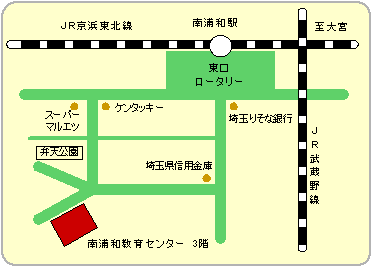 *ステッカーは(一社)日本クレーン協会埼玉支部にて販売しています。１枚２０５円（税込）１．開催日時　令和3年6 月22日(火) 8：40～17：00〃　12月14日(火)　　　〃          ２．開催場所　㈱安全衛生推進会　南浦和教育センター　　   　　　さいたま市南区南浦和2-41-17 MKﾋﾞﾙ3階 (南浦和駅(東口)より徒歩6分)　３．４. 申し込み方法　①来所 ②銀行振込（ＦＡＸで申込後、３日以内に振込み願います。）＊受付後は受講料の返金・日程の変更等はできませんので、代わりの方を受講させて下さい(受講者の変更は講習開始７日前までです)。天井クレーン定期自主検査者安全教育受講申込書＊上記の氏名・生年月日で修了証を作成致しますので、お間違いのないよう太枠内にご記入下さい。＊受講の際は証明写真を貼付したこの申込書の原本を受付に提出して下さい。事業所所在地（個人の場合は自宅住所・電話番号記入）　       通信欄〒　　　－事業所名（フリガナ）担当者　  　　    　　　☎   　　　　　　 　　📠  　　　　　　   　　主催   埼玉労働局登録教習機関　　一般社団法人 日本クレーン協会埼玉支部〒330-0802　　　　　　　　　明治安田生命大宮ビル４階　　　Tel 048-780-2213   Fax 048-780-2216受講料   　１名　１０,０００ 円 (税込)テキスト等送料　テキスト 　１冊(会員)　　２,３７６ 円 (税込)１,０００円テキスト 　１冊(一般)　　２,６４０ 円（２,４００＋税）１,０００円銀行振込先埼玉りそな銀行県庁支店 普通預金No.4387718 （一社）日本クレーン協会埼玉支部  （ 振込手数料は貴社負担でお願い致します ）講料円ﾃｷｽﾄ代円合  計円      月     日  領収      月     日  領収受講料円ﾃｷｽﾄ代円合  計円      月     日  領収      月     日  領収受講日フリガナ旧姓併記希望者記入欄生年月日住　所証明写真6か月以内撮影正面(胸より上)(縦3×横2.5㎝)受講日氏   名旧姓併記希望者記入欄生年月日住　所証明写真6か月以内撮影正面(胸より上)(縦3×横2.5㎝)月日S ･ H〒証明写真6か月以内撮影正面(胸より上)(縦3×横2.5㎝)月日　年　 月　 日〒証明写真6か月以内撮影正面(胸より上)(縦3×横2.5㎝)支部欄来・振 　　　   月 　 日領収受・テ・領  　  月　　日発送受講番号支部欄来・振 　　　   月 　 日領収受・テ・領  　  月　　日発送